UČENJE NA DALJAVO		TOREK		7.4.2020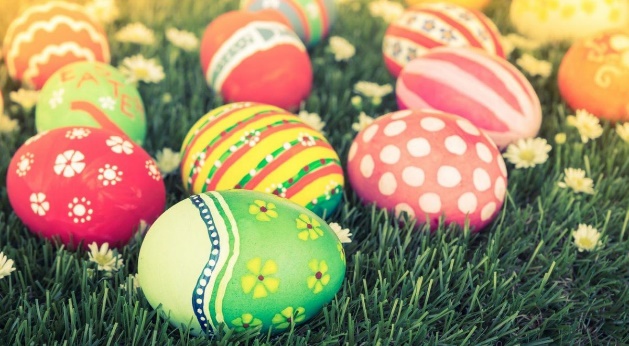 Dobro jutro! Prebudili ste se v lep, sončen torek! SLOVENŠČINAV ZVEZEK PRERIŠI MISELNI VZOREC:PROŠNJA	ZAHVALAPROSIM	HVALAProsim, prinesi mi	Hvala, ker mi	pomagaš pri kozarec vode.	učenju.	OPRAVIČILO	OPROSTI                         Oprosti, ker sem zamudil na sestanek.Pri zapisu imajo vsi enake dele:Odpri DZ str.45, 46, 47Vse preberi in zapiši odgovore na strani 47.MATEMATIKAV karo zvezek napiši VAJA in prepiši račune ter jih izračunaj. Jutri boš preveril pravilne rezultate.Če želiš reši še naloge v DZ str.73.LIKOVNA UMETNOST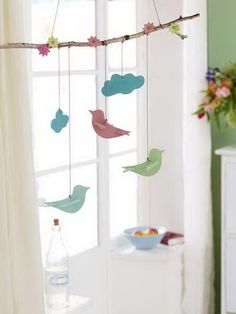 Ker se bližajo velikonočni prazniki pomagaj doma okrasiti hišo, kuhinjo. Lahko nabereš daljše veje, jih daš v vazo ter nanje obesiš majhna jajčka. 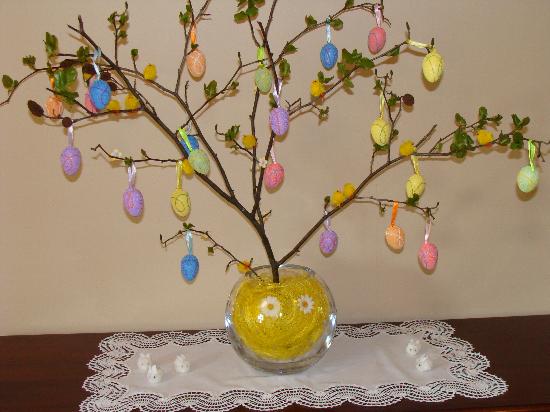 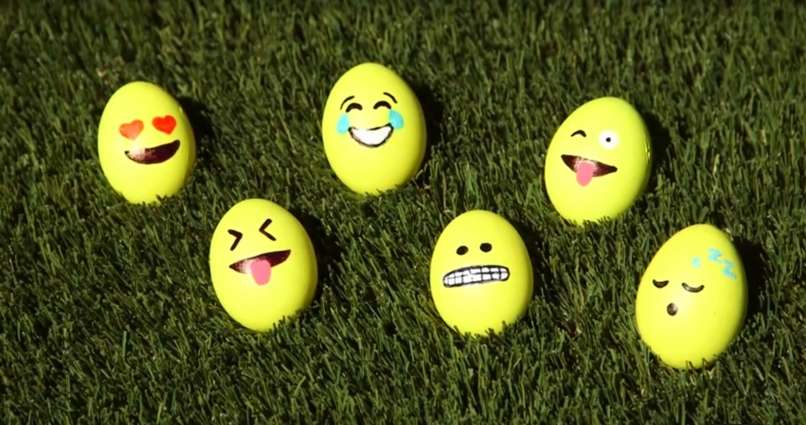 V soboto pa barvaj jaca.NARAVOSLOVJE IN TEHNIKAŠe vedno govorimo o človeku in rešitev mini kviza od zadnje ure je Skrbimo za ZDRAVJE.Danes bomo govorili o odraščanju.Naslov v zvezku je NAŠ RAZVOJZa nastanek novega bitja pri človeku sta potrebna dva različna spola, moški in ženski. Spojek nastane z združitvijo moške spolne celice – semenčice- in ženske spolne celice- jajčeca.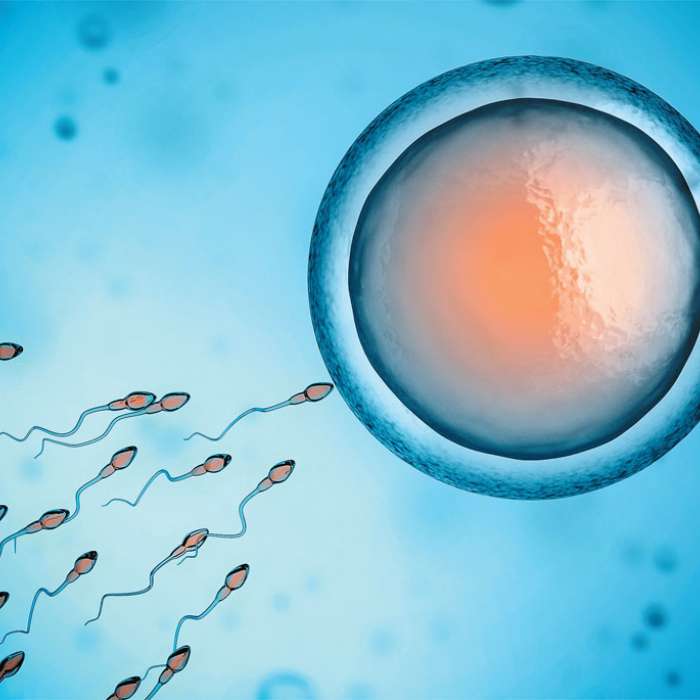 V otroštvu je telesna rast dokaj hitra, potem pa se upočasni.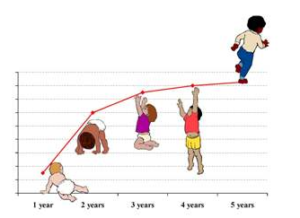 Vse kar je napisano si lahko natisneš in prilepiš v zvezek ali pa prepiši.Pri razvoju otroka lahko v revijah poiščeš fotografije dojenčka, otroka v vrtcu, šolarja v 1. razredu in najstnika, kot si že skoraj ti.Jutri nadaljujem.:)NE POZABI ŠE NALOGE PRI ANGLEŠČINI, POTEM PA POJDI VEN!40:10=300:100=320:10=3290:10=700:100=450:10=30:10=400:100=770:10=80:10=200:100=530:10=110:10=500:100=620:10=10:10=100:100=290:10=